PRETTY 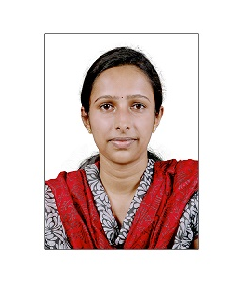 Pretty.363208@2freemail.com Summary: 
A structural engineering graduate with 3.5 years of experience as an Asst. professor specialized in structural analysis.Objective:Seeking a challenging career both in teaching and technical fields of civil engineering and structural analysis.Education:Workshop Attended:“Steel Form work” organized by Rajiv Gandhi Institute of Science and Technology India on August 2013Projects Done:Town Planning Design & Structural Analysis of 5 Storage buildingPost Peak response of reinforced concrete structure with & without infilled panelsSeminar’s/Paper Presented:Pollution prevention by Nano technologyFiber Reinforced ConcreteSoftware’s handled:	(a) AutoCAD 2D and 3D (Basic)       (b)STAAD Pro                (Basic)       (c) Primavera                   (Basic)       (d)ETABS.                      (Basic)Selected Accomplishments:100 % success for the students in respective subjects Lectured.Become CAD Lab in charge in short period of time due to performance.Event Coordinator for the Technical Fest’s in College.Professional Experience:(a) Assistant Professor:   Department of Civil Engineering Gurudeva Institute of Science &			 Technology, Kerala, India (July 2013 – Nov 2016)Responsibilities:Conducting lectures and preparing the material for graduate and undergraduate students.Researching on different subjects and submitting the research papers to the education management committee.Participate in student recruitment, registration, and placement activities.Collaborate with colleagues to address teaching issues.Serve on academic or administrative committees to deal with institutional policies.Acting as advisers to student organizations.Participating in campus and community events.Compile bibliographies of specialized materials.Write grant proposals to procure external research funding.Preparing and delivering lectures to undergraduate and graduate students on topics such as Structural Analysis, software analysis and design.Keeping abreast of developments in their field by reading current literature and participating in professional conferences.Initiate, facilitate, and moderate classroom discussions.Planning, evaluating and revise curricula, course content, and course materials and methods of instruction.Providing guidance to the students for developing their career as well as making them familiar with different career opportunities.Advising the assistant teachers and new candidates for making them efficient in their work.Carrying out the managerial as well as administrative duties, i.e. serving as the head of department and representing the University Chairing Committee.Preparing teaching material and utilizing it for the progress of students.Helping the professor for creating the material for students.Managing the class of students in absence of the college professor as well as motivating students for having desired effects.Analyzing the material for the students and providing them guidance on various aspects of the subjects.Utilizing the skills and qualities by assigning work to the students.Helping the students for completing their project works.(b)Trainee Engineer: Block Panchayat   (April 2010 –Dec 2010)Responsibilities:Surveillance for the work done by the contractor with Senior Engineer.Assisting the senior engineer for quantity take off.Checking whether the physical completion of the work claimed by the contractors.Review and assisting senior engineer in approving the invoice prepared by the contractor. Preparation of minutes of meeting for the progress meeting held.Personal details:Nationality	: 	IndianD.O.B						:		18 Mar1988Gender	:	FemaleKnown LanguagesFluency in English plus Indian national and regional languages.Declaration:I hereby declare that the above furnished details are true to the best of my knowledge.CourseBoard/ UniversitiesYear of PassingPercentage (%)ME in Structural EngineeringAnnamalai University201375%Btech in Civil EngineeringMahatma Gandhi201067%Higher SecondarySociety for technical education200676%SSLCKerala Board200482%